Ҡ А Р А Р                                                                               ПОСТАНОВЛЕНИЕот  27   июня  2022 г.                                                                                    № 27Об утверждении   муниципальной программы  использования  и  охраны  земель на территории  сельского  поселения  Кузяновский сельсовет  муниципального  района  Ишимбайский   район  Республики  Башкортостан  на  2022-2024 годы     В  соответствии  со  ст.ст.  11,12 и 13  Земельного  кодекса  Российской  Федерации, Федеральным  законом  от  6  октября  2003  года  № 131-ФЗ «Об  общих  принципах  организации  местного  самоуправления  в  Российской  Федерации», в целях  повышения  эффективности  рационального  использования  и  охраны  земель, Администрация  сельского  поселения  Кузяновский сельсовет  ПОСТАНОВЛЯЕТ:   1.Утвердить  муниципальную  программу  использования  и  охраны  земель  на  территории  сельского поселения  Кузяновский сельсовет    муниципального  района  Ишимбайский   район  Республики  Башкортостан, согласно  приложению.   2. Настоящее  постановление  обнародовать  на  информационном  стенде  в  здании  администрации  сельского   поселения  и  разместить  на  официальном  сайте  в  сети  интернет.   3. Контроль  за  исполнением  настоящего  постановления  оставляю  за  собой.Глава  администрации  Сельского  поселения                                                                               И.А. ШаяхметовУТВЕРЖДЕНАпостановлением администрации сельского поселения Кузяновский сельсовет муниципального районаИшимбайский район Республики Башкортостанот 27.06.2022 года  № 27Муниципальная программапо использованию и охране земель на территории сельского поселения Кузяновский сельсовет муниципального района  Ишимбайскийрайон Республики Башкортостан на 2022 -2024 годыПаспорт программы по использованию и охране земельСодержание проблемы и обоснование необходимости ее решения программными методамиЗемля - важнейшая часть общей биосферы, использование ее связано со всеми другими природными объектами: водами, лесами, животным и растительным миром, полезными ископаемыми и иными ценностями недр земли. Без использования и охраны земли невозможно использование других природных ресурсов. При этом бесхозяйственность по отношению к земле немедленно наносит или в недалеком будущем будет наносить вред окружающей природной среде, приводить не только к разрушению поверхностного слоя земли - почвы, ее химическому и радиоактивному загрязнению, но и сопровождаться экологическим ухудшением всего природного комплекса.Земля используется и охраняется как основа жизни и деятельности народов, проживающих на соответствующей территории. Эта формула служит фундаментом прав и обязанностей государства, занятия общества и землеобладателей использованием и охраной земли в соответствии с действующим законодательством.Использование значительных объемов земельного фонда в различных целях накладывает определенные обязательства по сохранению природной целостностивсех звеньев экосистемы окружающей среды. В природе все взаимосвязано. Поэтому нарушение правильного функционирования одного из звеньев, будь то лес, животный мир, земля, ведет к дисбалансу и нарушению целостности экосистемы. Территории природного комплекса - лесные массивы, водные ландшафты, овражные комплексы, озелененные пространства, природоохранные зоны и другие выполняют важнейшую роль в решении задачи обеспечения условий устойчивого развития территории.Муниципальная программа использования и охраны земель на территории сельского поселения Кузяновский сельсовет муниципального района Ишимбайский район Республики Башкортостан» (далее - Программа) направлена на создание благоприятных условий использования и охраны земель, обеспечивающих реализацию политики эффективного и рационального использования и управления земельными ресурсами в интересах укрепления экономики территории муниципального района.Нерациональное использование земли, потребительское и бесхозяйственное отношение к ней приводят к нарушению выполняемых ею функций, снижению природных свойств.Охрана земель только тогда может быть эффективной, когда обеспечивается рациональное землепользование.Проблемы устойчивого социально-экономического развития сельского поселения Кузяновский сельсовет муниципального района Ишимбайский район Республики Башкортостан и экологически безопасной жизнедеятельности его жителей на современном этапе тесно связаны с решением вопросов охраны и использования земель. На уровне сельского поселения можно решать проблемы охраны и использования земель самостоятельно, причем полным, комплексным и разумным образом в интересах не только ныне живущих людей, но и будущих поколений.Рациональное использование и охрана земель является неотъемлемой частью деятельности Администрации сельского поселения Кузяновский сельсовет муниципального района Ишимбайский район Республики Башкортостан при решении экономических и социальных задач, при укреплении финансовой системы администрации сельского поселения Кузяновский сельсовет муниципального района Ишимбайский район Республики Башкортостан, при создании эффективной конкурентной экономики на территории сельского поселения.В связи с необходимостью стабилизации экологической обстановки на территории сельского поселения Кузяновский сельсовет муниципального района Ишимбайский район Республики Башкортостан необходимо решение проблем по устранению несанкционированного захламления и загрязнения территории муниципального района.Так, учитывая принципы и приоритеты в области использования и охраны земель, в целях контроля за рациональным использованием земель в этой сфере комитетом по управлению собственностью Министерства земельных и имущественных отношений Республики Башкортостан по Ишимбайскому району организован учет земельных участков, предоставленных на праве собственности, постоянного (бессрочного) пользования, пожизненно наследуемого владения, безвозмездного срочного пользования, аренды.В целях эффективного использования муниципального имущества осуществляется работа по предоставлению объектов, находящихся в собственности администрации сельского поселения, в пользование по договорам аренды, безвозмездное пользование, постоянное (бессрочное) пользование.Цели, задачи и сроки реализации ПрограммыОхрана земель включает систему правовых мер, организационных, экономических и других мероприятий, направленных на рациональное использование, защиту от вредных антропогенных воздействий, а также на воспроизводство и повышение плодородия почв. Система рационального использования земель должна носить природоохранный, ресурсосберегающий характер и предусматривать сохранение почв, ограничения воздействия на растительный и животный мир и другие компоненты окружающей среды. В целях охраны здоровья человека и охраны   окружающей   среды в   порядке, определяемом законодательством Российской Федерации, устанавливаются нормативы предельно допустимых концентраций вредных веществ, микроорганизмов и других вредных микробиологических веществ, загрязняющих землю, сорных растений, вредителей и болезней.Целями охраны земель муниципального района являются:а) обеспечение прав граждан на благоприятную окружающую среду;б) предотвращение загрязнения, захламления, нарушения земель, других негативных (вредных) воздействий хозяйственной деятельности;в)	предотвращение	развития	природных	процессов,	оказывающих	негативное воздействие на состояние земель (подтопление, эрозия почв и др.);г) обеспечение улучшения и восстановления земель, подвергшихся негативному (вредному) воздействию хозяйственной деятельности и природных процессов;е) сохранение плодородия почв.Для достижения поставленных целей предполагается решение следующих задач:-упорядочение землепользования;улучшение условий для устойчивого землевладения, повышения плодородия почв, сокращения поверхностного стока, увеличение поглощения углекислого и других газов,    оптимизация    процессов    почвообразования,    увеличения    водности    рек и водоемов, создания условий для сохранения биологического разнообразия.Перечень программных мероприятий с указанием объемов и источников финансированияОбоснование ресурсного обеспечения, необходимого для реализации программыФинансирование мероприятий Программы осуществляется за счет средств бюджета сельского поселения Кузяновский сельсовет муниципального района Ишимбайский район Республики Башкортостан, также могут использоваться средства других уровней бюджетной системы Российской Федерации.Объемы бюджетных средств носят прогнозный характер и подлежат ежегодному уточнению в установленном порядке при формировании соответствующих бюджетов.Механизм реализации программыМеханизм реализации Программы направлен на эффективное планирование хода исполнения основных мероприятий, координацию действий участников Программы, обеспечение контроля исполнения программных мероприятий, проведение мониторинга реализации Программы, выработку решений при возникновении отклонений хода работ от плана мероприятий Программы.В процессе реализации Программы ответственные исполнители:осуществляет реализацию мероприятий, в отношении которых он являются исполнителями;несут ответственность за достижение показателей (индикаторов) Программы, а также конечных результатов ее реализации;готовят предложения о внесении изменений в Программу;проводят оценку эффективности Программы на этапе реализации.Внесение изменений в Программу осуществляется по инициативе ответственного исполнителя либо во исполнение поручений главы Администрации сельского поселения Кузяновский сельсовет муниципального района Ишимбайский район Республики Башкортостан, в том числе с учетом результатов оценки эффективности реализации Программы.Общую координацию программы осуществляет Глава сельского поселения.Прогноз ожидаемых социально-экономических и иных результатов и оценка эффективности реализации программыРеализация данной программы будет содействовать упорядочению землепользования; вовлечение в оборот новых земельных участков, более эффективному использованию и охране земель. В результате выполнения мероприятий Программы будет обеспечено:улучшение качественных характеристик земель;эффективное использование земель.Башкортостан Республикаhы Ишембай районы муниципаль районы Көҙән  ауыл советы ауыл биләмәhе хакимиәте 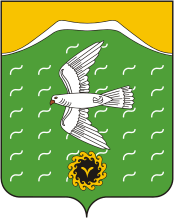         Администрация сельского поселения         Кузяновский сельсовет         муниципального района         Ишимбайский район         Республики БашкортостанСовет  урамы, 46,Көҙән  ауылы, Ишембай районы, Башкортостан Республикаһы453234Тел.; 8(34794) 73-243, факс 73-200.Е-mail: kuzansp@rambler.ru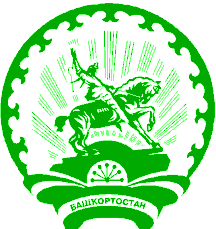         ул. Советская, 46,        с.Кузяново, Ишимбайский район,         Республика Башкортостан        453234        Тел.; 8(34794) 73-243, факс 73-200.         Е-mail: kuzansp@rambler.ruНаименование программыМуниципальная программа по использованию и охране земель на территории сельского поселения Кузяновский сельсовет муниципального района Ишимбайский район РеспубликиБашкортостан на 2022 – 2024 годы (далее – Программа)Основание	дляразработки ПрограммыЗемельный кодекс Российской Федерации, Федеральный закон от06.10.2003	№	131-ФЗ	«Об	общих	принципах	местного самоуправления в Российской Федерации»Заказчик ПрограммыАдминистрация	сельского	поселения	Кузяновский	сельсоветмуниципального	района	Ишимбайский	район	Республики БашкортостанРазработчикАдминистрация	сельского	поселения	Кузяновский	сельсоветмуниципального	района	Ишимбайский	район	Республики БашкортостанОсновныеисполнители ПрограммыАдминистрация	сельского	поселения	Кузяновский	сельсоветмуниципального	района	Ишимбайский	район	Республики БашкортостанЦели	и	задачи ПрограммыЦелями Программы	являются предотвращение и ликвидация загрязнения, истощения, деградации, порчи, уничтожения земель и почв и иного негативного воздействия на земли и почвы, а также обеспечение рационального использования земель, в том числе для восстановления плодородия почв на землях сельскохозяйственного назначения и улучшения земель сельского поселения.Задачи Программы:оптимизация деятельности в сфере обращения с отходами производства и потребления;повышение эффективности использования и охраны земель;обеспечение организации рационального использования и охраны земель;сохранение и восстановление зеленых насаждений.Сроки реализации2022 - 2024 годыПрограммыПеречень основныхмероприятий-защита земель от загрязнения химическими веществами, захламления отходами производства и потребления, загрязнения и других негативных воздействий, в результате которых происходит деградация земель;сохранение и повышение плодородия почв;защита земель от зарастания сорными растениями, иных видов ухудшения состояния земель;ликвидация последствий загрязнения и захламления земель;охрана, восстановление и развитие природной среды;Объемы	и источникифинансирования ПрограммыОбъемы финансирования Программы подлежат ежегодной корректировке с учетом возможностей бюджетов различных уровней.Объем финансирования Программы на 2022 год составляет:из бюджета сельского поселения Кузяновский сельсовет муниципального района Ишимбайский район Республики Башкортостан - (2 тысячи рублей 00 копеек).Объем финансирования Программы на 2023 год составляет:из бюджета сельского поселения Кузяновский сельсовет муниципального района Ишимбайский район Республики Башкортостан – (2 тысячи рублей 00 копеек).Объем финансирования Программы на 2024 год составляет:- из бюджета сельского поселения Кузяновский сельсовет муниципального района Ишимбайский район РеспубликиБашкортостан – (2 тысячи рублей 00 копеек).Ожидаемые конечные результаты ПрограммыПовышение экологической безопасности населения сельского поселения и качества его жизни. Повышение интереса к рациональному и бережливому использованию земель сельского поселения.п/пНаименование мероприятийИсполнителиСрок испол ненияИсточник ифинансир ованияПрогнозируемый объем финансирования,тыс. рублейПрогнозируемый объем финансирования,тыс. рублейПрогнозируемый объем финансирования,тыс. рублейПрогнозируемый объем финансирования,тыс. рублейОжидаемые результаты реализации программных мероприятийп/пНаименование мероприятийИсполнителиСрок испол ненияИсточник ифинансир ованияВсего202220232024Ожидаемые результаты реализации программных мероприятий5.1Сохранение и повышение плодородия почв, защита земель от зарастания сорными растениями, кустарниками и мелколесьем, иных видов ухудшения состояния земель(проведение фитоконтроля)Администрация сельского поселениябюджетны е средства----использование			земель способами, обеспечивающим и сохранение	экологических систем, способности земли быть средством,		основой осуществления хозяйственной ииных видов деятельности5.2Ликвидация	последствий загрязнения и захламления земель	(проведение субботников, вывоз мусора)Администрация сельского поселенияТекущие средства исполните лей8222использование			земель способами, обеспечивающим и сохранение	экологических систем, способности земли быть средством,		основой осуществления хозяйственной ииных видов деятельности5.3Охрана, восстановление и развитие природной среды (посадка	деревьев, кустарников)Администрация сельского поселенияПо мере провед енияТекущие средства исполните лей8222сохранение,	защита	и улучшение		условий окружающей среды для обеспечения здоровья и благоприятных		условийжизнедеятельности населения5.4Выявление пустующих и нерационально используемых земель и своевременное вовлечение	их	в хозяйственный оборотАдминистрация сельского поселения; комитет по управлению собственностью Министерстваземельных	иимущественных отношений	РеспубликиЕжекв арталь ноТекущие средства исполните лей----систематическое проведение инвентаризации	земель, выявление пустующих и нерационально используемых земель в целях передачи их в аренду (собственность)п/пНаименование мероприятийИсполнителиСрок испол ненияИсточник ифинансир ованияПрогнозируемый объем финансирования,тыс. рублейПрогнозируемый объем финансирования,тыс. рублейПрогнозируемый объем финансирования,тыс. рублейПрогнозируемый объем финансирования,тыс. рублейОжидаемые результаты реализации программных мероприятийп/пНаименование мероприятийИсполнителиСрок испол ненияИсточник ифинансир ованияВсего202220232024Ожидаемые результаты реализации программных мероприятийБашкортостан	по Ишимбайскому району (посогласованию);5.5Выявление	фактовсамовольного	занятия земельных участковАдминистрация сельского поселения; комитет по управлению собственностью Министерстваземельных	иимущественных отношений	Республики Башкортостан	по Ишимбайскому району(по согласованию)Текущие средства исполните лейсистематическое проведение инвентаризации	земель, выявление пустующих и нерационально используемых земель в целях передачи их в аренду (собственность)5.6Разъяснение	гражданам земельного законодательстваАдминистрация сельского поселенияТекущие средства исполните лейсистематическое проведение инвентаризации	земель, выявление пустующих и нерационально используемыхземель в целях передачи их в аренду (собственность)